I. KARTA ZAPISU DZIECKA DO ŚWIETLICY W ROKU SZKOLNYM 2020/2021  	(zwrot kart do 30 czerwca 2020r.)Dane osobowe dziecka:Imiona i nazwiska rodziców/ opiekunów prawnych:Deklarowane godziny pobytu dziecka w świetlicy:  od poniedziałku do piątku od godz.   ……..…………………………. do godz. …………………..………………….. inne……………………………………………………………………………………………………………………............................Uzasadnienie ubiegania się o przyjęcie dziecka do świetlicy - oświadczenie rodziców: Oświadczam, że pracuję zawodowo i nie mogę zapewnić dziecku opieki w godzinach wymienionych w pkt 3 
w związku z moim czasem pracy. Inne powody ubiegania się o opiekę świetlicową: …………………………………………………........………………………………………………………………………………………………………………………………..Dodatkowe informacje:Dodatkowe ważne informacje o dziecku (stała choroba, alergie, leki, itp.) ………………………………………………………………………………………………………………………………………………………………………………Oświadczenia rodziców/prawnych opiekunów:Wyrażam/nie wyrażam* zgody na udział dziecka w konkursach świetlicowych, szkolnych, pozaszkolnych organizowanych w roku szkolnym 2020/2021. Zezwalam na ujawnienie wizerunku dziecka i danych osobowych (imię, nazwisko, wiek) oraz ewentualne eksponowanie na terenie szkoły i poza szkołą nagrodzonej pracy.Wyrażam/nie wyrażam* zgody na dobrowolną, jednorazową składkę w wysokości 30 zł na rok szkolny na potrzeby świetlicy i zobowiązuję się wpłacić ją do 15 października 2020 roku.(Pieniądze te zostaną przeznaczone na materiały plastyczne, sprzęt do zabaw sportowych, nagrody, zabawki, gry stolikowe i organizację imprez świetlicowych np.: andrzejki, mikołajki, dzień dziecka, konkursy itp.)Wyrażam/nie wyrażam* zgody na przetwarzanie moich danych osobowych zawartych w karcie zgłoszenia dla potrzeb świetlicy zgodnie z rozporządzeniem Parlamentu Europejskiego i Rady (UE) 2016/679 z dnia 27 kwietnia 2016r. w sprawie ochrony osób fizycznych w związku z przetwarzaniem danych osobowych i w sprawie swobodnego przepływu takich danych oraz uchylenia dyrektywy 95/46/WE (ogólne rozporządzenie o ochronie danych) Dz.U.UE.L.2016.119.1: dalej RODO, stosowane od 25 maja 2018r.Świadomy/a odpowiedzialności karnej za podanie nieprawdziwych danych (zgodnie z art. 233 kodeksu karnego) oświadczam, że podane przeze mnie dane są zgodne ze stanem faktycznym.  Piła, …………………………………………………*niewłaściwe proszę skreślić 							   /data, podpis rodzica, opiekuna/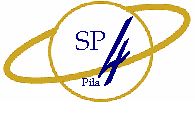                             Szkoła Podstawowa nr 4  im. Mikołaja Kopernika w Pile                                           64-920 Piła ul. Grabowa 18                                                                                   tel./fax (67)/213 11 57      tel. do świetlicy (67) 353 37 30                              e-mail: sekretariat@sp4pila.dlaedu.pl                  http://www.sp4.pila.pl/Imię i nazwisko dziecka, klasaData i miejsce urodzeniaAdres zamieszkaniaMATKANr telefonu kontaktowegoOJCIECNr telefonu kontaktowegoINNE OSOBY UPOWAŻNIONE DO KONTAKTUNr telefonu kontaktowegoPodpis matki / opiekuna prawnegoPodpis ojca / opiekuna prawnegoZezwalam na odrabianie przez moje dziecko zadanych prac domowych w świetlicy*TakNieDziecko będzie korzystało w szkole z obiadów *TakNie